МУНИЦИПАЛЬНОЕ КАЗЕННОЕ ОБЩЕОБРАЗОВАТЕЛЬНОЕ УЧРЕЖДЕНИЕ «ОСНОВНАЯ ОБЩЕОБРАЗОВАТЕЛЬНАЯ ШКОЛА СЕЛА НОВОТРОИЦКОЕ»(МКОУ ООШ с. Новотроицкое)ПРИКАЗ14.12.2021 г.                                                                                                                               № 159О функциональной грамотностиВ соответствии с приказом отдела образования от 09.12.2021 № 320 «Об утверждении Плана мероприятий по формированию и развитию функциональной грамотности в образовательных организациях Ленинского муниципального района»ПРИКАЗЫВАЮ:Утвердить	план	мероприятий	(далее	-	План)	по	формированию	и	развитию функциональной грамотности в МКОУ ООШ с. Новотроицкое (Приложение 1).Назначить школьным координатором реализации Плана в МКОУ ООШ с. Новотроицкое –  Макарову Н.А.Макаровой Н.А. обеспечить методическое сопровождение реализации Плана.Учителям-предметникам использовать в урочное и внеурочное время задания по формированию функциональной грамотности.Контроль за исполнением приказа оставляю за собой.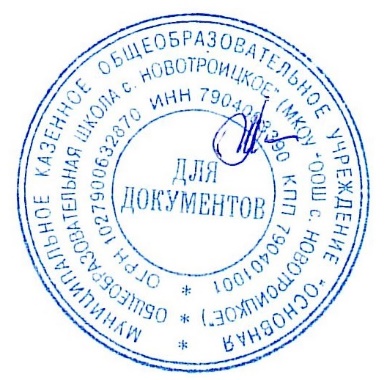 Директор школы                                     Н.А. Макарова